от 13 июня 2017 года № 5О назначении публичных слушаний по проектам решений Собрания депутатов Юксарского сельского поселения         В соответствии с Положением о публичных слушаниях в Юксарском сельском поселении, в целях выявления общественного мнения по проекту решения Собрания депутатов Юксарского сельского поселения «О внесении изменений в Устав муниципального образования «Юксарское сельское поселение» и по проекту решения Собрания депутатов муниципального образования «Юксарское сельское поселение» «О внесении изменений в решение Собрания депутатов муниципального образования «Юксарское сельское поселение»  от 15 февраля  2013 года № 115 «Об утверждении Правил землепользования и застройки муниципального образования «Юксарское сельское поселение» Республики Марий Эл » и рассмотрения предложений и рекомендаций по вышеуказанным проектам:         1.Назначить публичные слушания по проектам решения Собрания депутатов:- в с.Юксары на 18 августа 2017 года в 11.00 часов по адресу : Республика Марий Эл, Килемарский район, с.Юксары ул.Советская д.13;- в д.Алатайкино на 17 августа 2017 года в 09.00 часов по адресу Республика Марий Эл, Килемарский район, д.Алатайкино, ул.Алатайкинская д.45;- в д.Евсейкино на 17 августа 2017 года в 11.00 часов по адресу Республика Марий Эл, Килемарский район, д.Евсейкино, ул.Евсейкинская д.26;- в д.Пинжедыр на 17 августа 2017 года в 13.00 часов по адресу Республика Марий Эл, Килемарский район, д.Пинжедыр, ул.Пинжедырская около д.13;- в д.Черемуха на 17 августа 2017 года в 15.00 часов по адресу Республика Марий Эл, Килемарский район, д.Черемуха, ул.Липовая около д.10;- в д.Б.Ермучаш на 18 августа 2017 года в 08.00 часов по адресу : Республика Марий Эл, Килемарский район, д.Б.Ермучаш ул.Речная около д.2;- д.Куплонга на 18 августа 2017  года в 10.00 часов по адресу : Республика Марий Эл, Килемарский район, д.Куплонга ул.Большая около д.38а;- в п.Куплонгинский  на 18 августа 2017  года в 12.00 часов по адресу : Республика Марий Эл, Килемарский район, п.Куплонгинский ул.Куплонгинская около д.10;- в д.М.Ермучаш на 17 августа 2017  года в 16.00 часов по адресу : Республика Марий Эл, Килемарский район, д.М.Ермучаш ул.Ермучашская около д.10.;         2.Для поведения публичных слушаний создать оргкомитет в количестве 3-х человек в следующем составе:- Янцуковой Татьяны Валериановны – главы МО «Юксарское сельское поселение», председателя Собрания депутатов;- Богданова Олега Семеновича – главы администрации МО «Юксарское сельское поселение»;- Цветкова Николая Валериановича – депутата Собрания депутатов МО «Юксарское сельское поселение».         3. Предложения жителей поселения по данным проектам принимаются по адресу: с.Юксары ул.Советская д.13 Килемарского района Республики Марий Эл.         4. Настоящее распоряжение вступает в силу с момента подписания.Глава муниципального образования«Юксарское сельское поселение»                                     Т.В.ЯнцуковаЮКСАР ЯЛ ПОСЕЛЕНИЙЫНГЛАВАЖЕГЛАВА ЮКСАРСКОГО СЕЛЬСКОГО ПОСЕЛЕНИЯРАСПОРЯЖЕНИРАСПОРЯЖЕНИЕ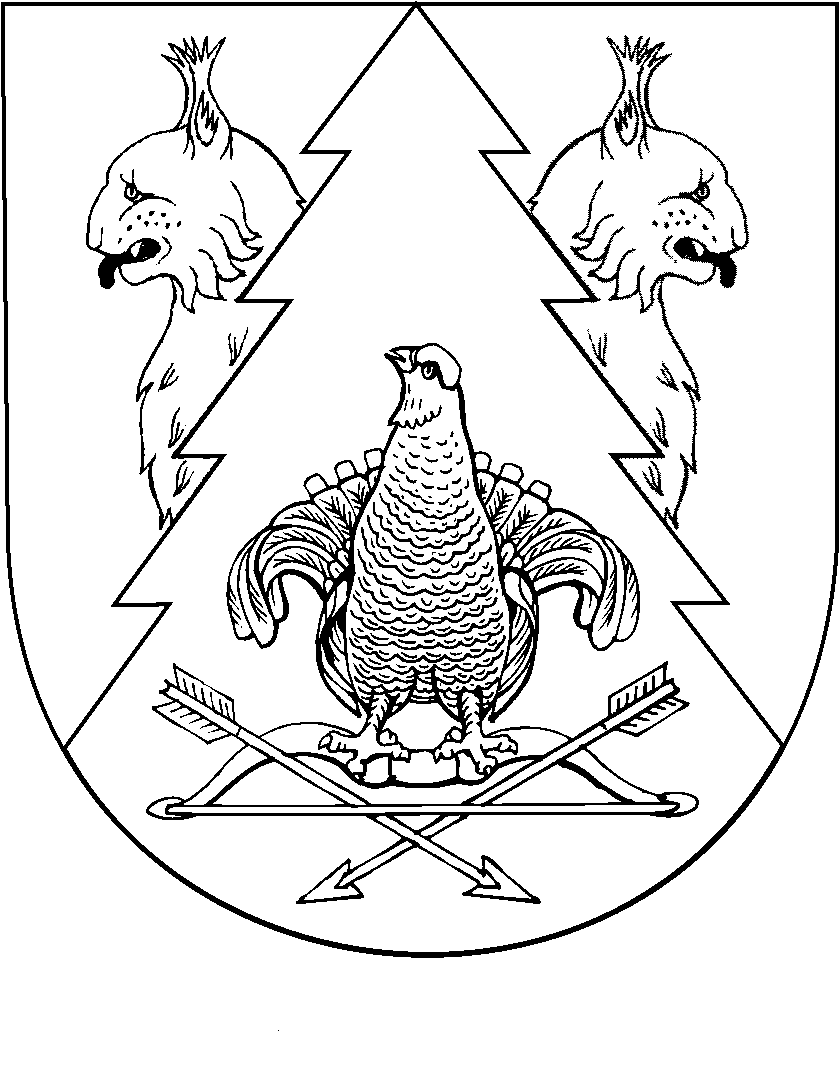 